Logical Reasoning Puzzle Assignment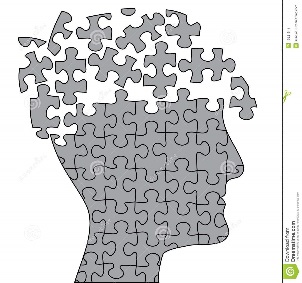 Throughout the Semester, you will be given different types of Logical Reasoning puzzles to solve.  This is a way to get exposed to the different techniques that are used to solve a wide variety of puzzles.  To show you are able to use some of the various techniques, you will be completing a presentation using a puzzle type of your choice. Choose your puzzle.  (5 points)		       Due:  Thurs. Oct. 19th, 2017It must be a logical reasoning puzzle/game.Your puzzle can be the same type as one we have done in class, but it must not be the same example used.You need to be able to identify the strategies and patterns used when solving.You need to have your puzzle type APPROVED by your teacher before starting your presentationIf your puzzle is done using paper/pencil, make several copies of your puzzle so you can track your solving “stages”.  (If you need help with getting the copies made, let your teacher know and we can make photocopies.)PreparationKeep track of the strategies you used when solving.Create several pictures or screen shots of your solution process to show the different stages along the way to the finish.If you are unable to completely solve the puzzle, you should be able to explain what the solver would need to do next in order to solve, or you can choose a different example of your puzzle type.Conference (10 points)				         Due:  Wed. Nov 1st, 2017Time will be chosen by pulling names from a hat as the conferences happen so you have to be ready to go on the 1st  of April.  Conferences will happen over 2 days on November 1st and 2nd. Discuss your strategy with your teacher (4 points)Show what you have started with your presentation (or your plan outline) (2 points)Explain the rules of your chosen puzzle (4 points)Presentation (25 points)				       Due: Mon. Nov. 27th, 2017Your presentation slides should be in point form only (do NOT place everything you are going to say on the slide – talk to us from memory, don’t read from the board).You need to talk the audience through your puzzle solution using the pictures of your stages (You can create digital stages, use screen shots, or use actual pictures – up to you).Explain the logical reasoning strategies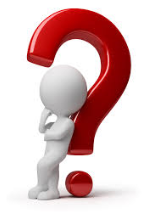 Present your final product. (in person, video yourself, etc.)Rubric can be found on the back of this outline and has 5 categories:VisualsStrategySolution demonstrationPresentation styleClarity when answering questions